Date:	March 2019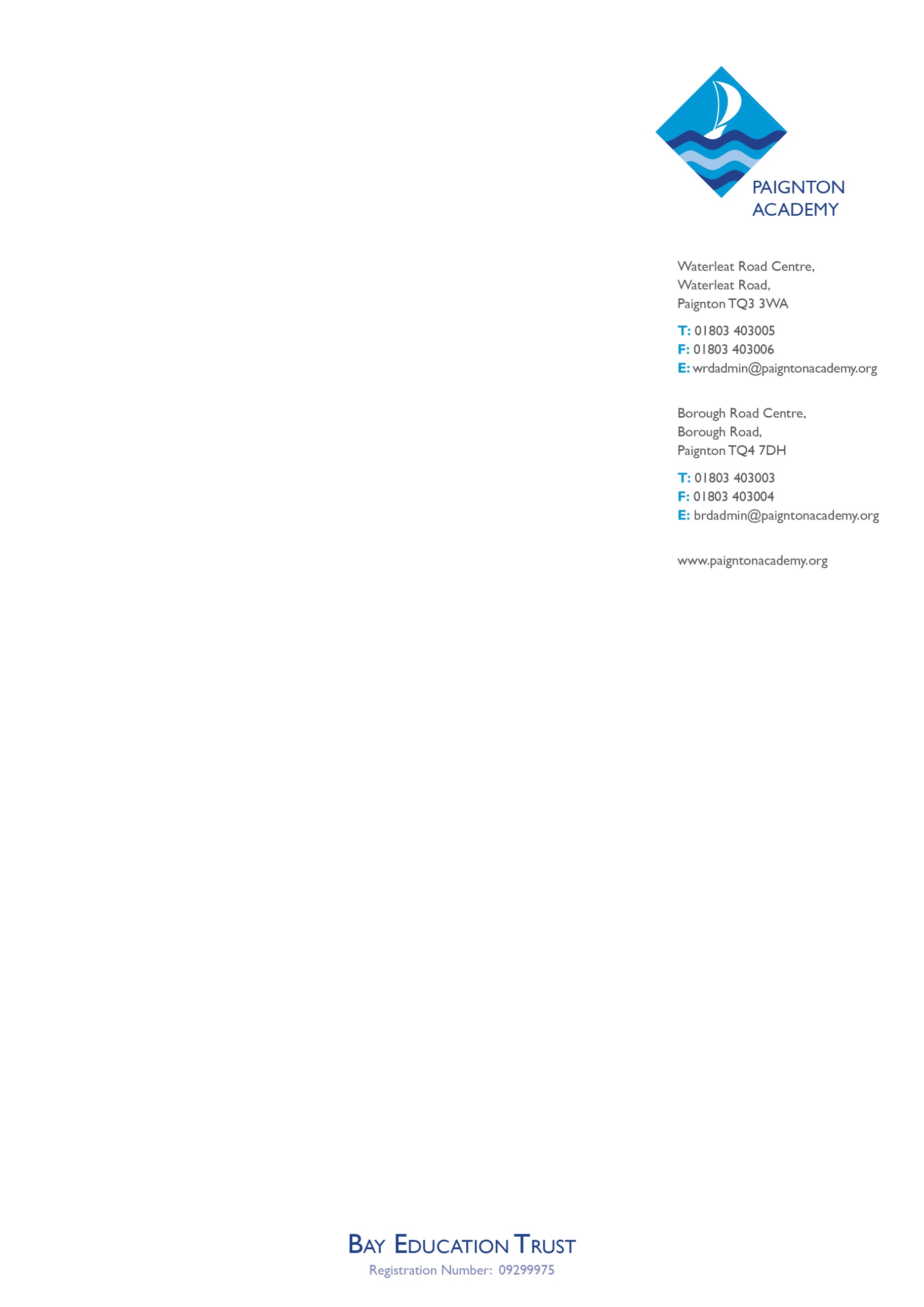 Our Ref:	TLW/Year 8 OptionsReply to: 	Mr T. WillcocksAt:	Borough Road CentreDear Parent/GuardianRe: Year 8 OptionsThis is an exciting time for students as they can tailor their education around what they enjoy. In order to be successful in their future studies it is vital that your son/daughter makes the right choices, taking into account their strengths, interests and aspirations. Listed on page 2 are the subjects that students can choose to study in Year 9.Once your son/daughter has decided which 5 option courses they would like to study, they will be asked to submit their choices through an online form. This form will be available on the Academy website following the Year 8 Parents’ Evening.There will also be the opportunity to discuss option choices with staff at the Year 8 Parents’ Evening on Thursday 4th April 2019. During the evening I will also be available with our Careers Advisor Laura Hay to answer any general questions regarding option choices that you may have.Yours faithfully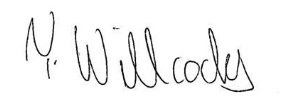 Mr T. WillcocksAssistant Head of SchoolPCSA Curriculum 2019-2020In addition to students choosing subjects, their timetable will also be made up of additional subjects including:Key Dates for Year 8 OptionsKey Dates for Year 8 Options12th March 2019Options Assembly4th April   2019	Year 8 Parents’ Evening5th April 2019Options Online Submission start26th April  2019	Options Online Submission deadlineAt Least 2 choices from:At Least 2 choices from:At Least 2 choices from:At Least 2 choices from:At Least 2 choices from:Computer ScienceFrenchGeographyHistorySpanishAdditional Subjects: (5 in total to include above choices)Additional Subjects: (5 in total to include above choices)Additional Subjects: (5 in total to include above choices)ArtDramaEngineeringEthicsFoodMusicSportWeekly TimetableWeekly TimetableEnglish4 HoursMathematics4 HoursScience4 HoursPhysical Education2 HoursPSHE and Careers1 Hour5 Option Choices2 Hours each